ĐẠI DIỆN THƯƠNG MẠI VIỆT NAM CÁC NƯỚC KHU VỰC THỊ TRƯỜNG CHÂU Á – THÁI BÌNH DƯƠNG__________________Thương vụ Việt Nam tại Cam-pu-chia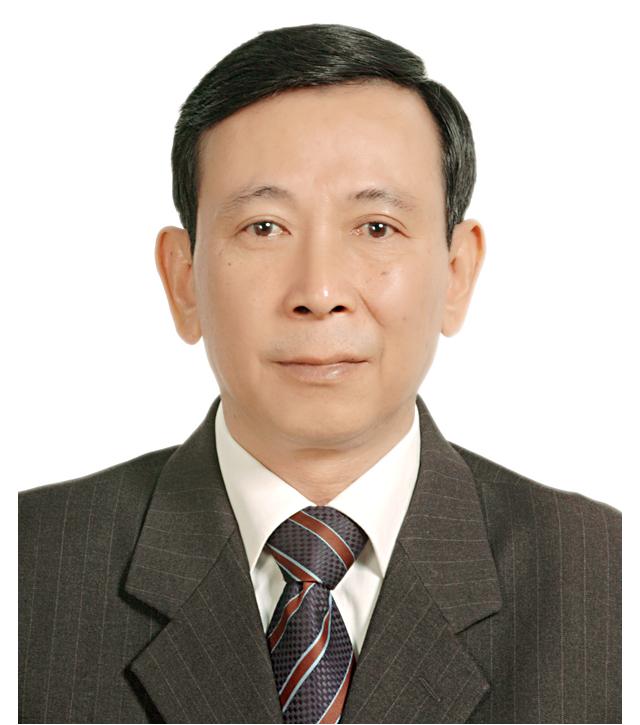 + Họ tên: Nguyễn Bảo+ Chức danh: Tham tán Công sứ+ Địa chỉ: No 67, 214 ST, (Samdech Pan), Phnom Penh, Campuchia+ Tel: +855 979333579+ Fax: +855 2321 7886+ Email: kh@moit.gov.vn; baon@moit.gov.vn;Thương vụ Việt Nam tại Lào	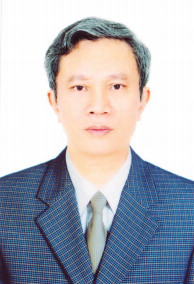 + Họ tên: Trần Bảo Giám+ Chức danh: Tham tán Công sứ+ Địa chỉ: 76 Sisangvone Road, Vientiane Lao P.D.R+ Tel: +856 21454742 + Mobile: +856 2055512875; +856 2095796789 + Fax: +856 21454743+ Email: la@moit.gov.vn; giamtb@moit.gov.vn; baogiamtran@gmail.comThương vụ Việt Nam tại In-đô-nê-xi-a (Kiêm nhiệm Pa-pua Niu Ghi-nê và Đông Timo)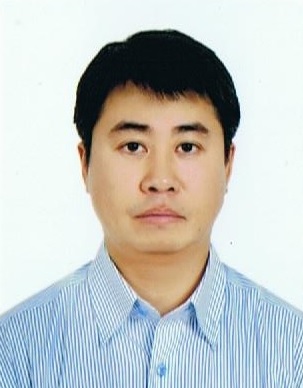 + Họ tên: Lê Hồng Minh + Chức danh: Tham tán Thương mại
+ Địa chỉ: Jl. Cut Nyak Dien No1B, Menteng, Jakarta
+ Tel: +62 21 3190 4344
+ Fax: +62 21 3100 359
+ Email: id@moit.gov.vn ; minhlh@moit.gov.vn
+ Mobile: +62 21 81 932 445 868
Thương vụ Việt Nam tại Ma-lay-xi-a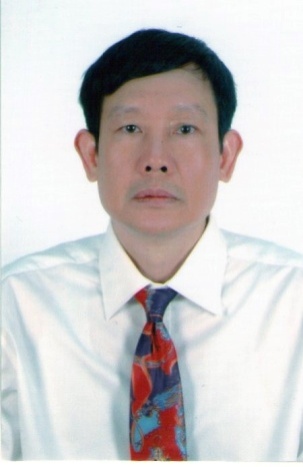 + Họ tên: Nguyễn Sơn Hà+ Chức vụ: Tham tán Thương mại + Địa chỉ:  No. 4, Persiaran Stonor 50450 Kuala Lumpur, Malaysia+ Tel: +60 3 2141 4692+ Fax:  +60 3 2141 4696+ Email: my@moit.gov.vnThương vụ Việt Nam tại Mi-an-ma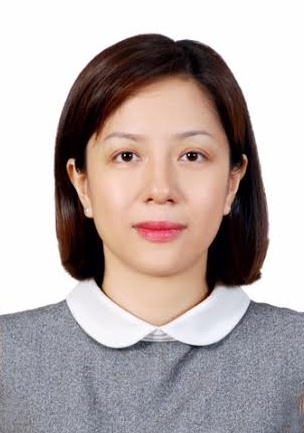 + Họ và tên: Võ Thị Ngọc Diệp+ Chức danh: Tham tán Thương mại+ Địa chỉ: 70-72 Than Lwin Road, Bahan Township, Yangon, Myanmar + Tel: + 95 1511 305, ext.109+ Fax: + 95 1514 897+ Email: mm@moit.gov.vn; diepvtn@moit.gov.vnThương vụ Việt Nam tại Philippin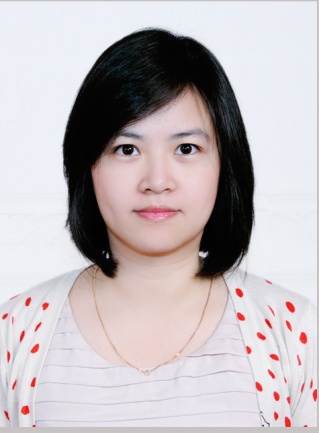 + Họ tên: Vũ Việt Nga+ Chức danh: Tham tán Thương mại+ Địa chỉ: 670 Pablo Ocampo St, Malate districk, Manila, Philippines+ Tel: +632 404 3659+ Fax: +632 404 3661+ Email: ngavuv@moit.gov.vnThương vụ Việt Nam tại Sing-ga-po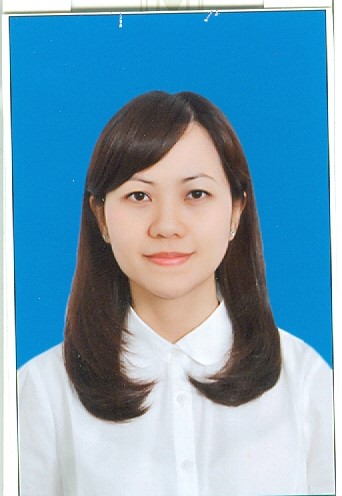 + Họ tên: Nguyễn Việt Chi+ Chức danh: Tham tán Thương mại + Điạ chỉ: Số 10 Leedon Park, Singapore 267887
+ Tel: +65 6468 3747+ Fax: +65 6467 0458+ Mobile: +65 96956869+ Email: sg@moit.gov.vn; chinv@moit.gov.vnThương vụ tại Thái Lan (Kiêm nhiệm Nê-pan) 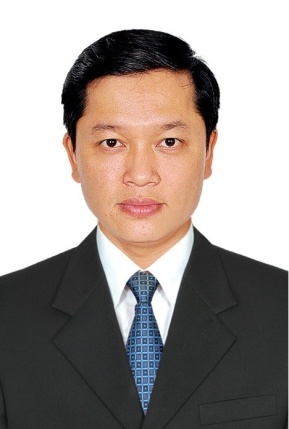 + Họ tên: Nguyễn Thành Hải+ Chức danh: Tham tán Thương mại+ Địa chỉ thương vụ: 83/1 wireless road, Bangkok 10330, Thailand+ Tel: +66 926054655+ Fax: +66 2252.6950+ email: haint@moit.gov.vnThương vụ Việt Nam tại Bắc Kinh (Trung Quốc)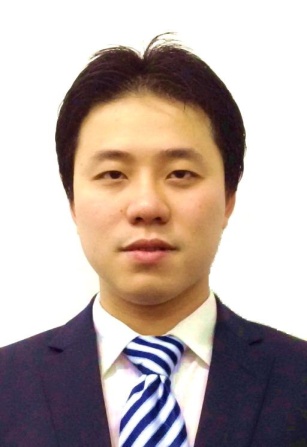 + Họ tên: Bùi Huy Hoàng					+ Chức danh: Tham tán Thương mại+ Địa chỉ Thương vụ: 32 Guanghua Road, Chaoyang District, Beijing, P.R. China. + Tel: + 86 10 65329915+ Fax: + 86 10 65325415+ Email: cn@moit.gov.vn       10) Chi nhánh Thương vụ Việt Nam tại Côn Minh (Trung Quốc)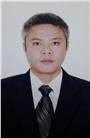 + Họ tên: Vũ Tiến Hùng+ Chức danh: Phó Lãnh sự, Trưởng Chi nhánh Thương vụ Việt Nam tại Côn Minh, Trung Quốc+ Địa chỉ Chi nhánh thương vụ: Tầng 1- Khách sạn Tailong Hongrui, 279 đường Chuncheng, khu Guandu, Tp Kunming, China+ Tel:  +86 871 63512621+ Fax: +86 871 63519119+ Mobile:+86 13211726358 (TQ); +84 1658302388 (VN)+ Email: conminh@moit.gov.vn; mardvn68@yahoo.com       11) Chi nhánh Thương vụ Việt Nam tại Quảng Châu (Trung Quốc)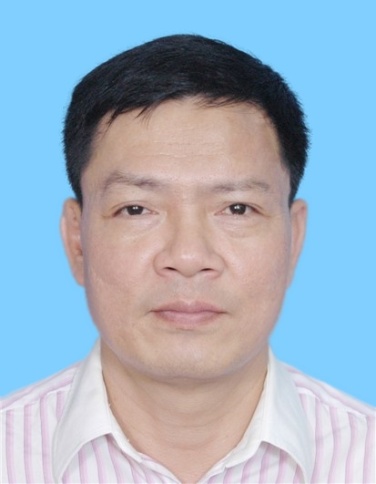 + Họ tên: Nông Đức Lai+ Chức danh: Trưởng Chi nhánh + Địa chỉ: Room 1305, 13th Floor Guangzhou Peace World Plaza, No.362-366 Huanshidong Road, Guangzhou City, China+ Tel: +86 20 8374 4984    + Fax: +86 20 8374 0461+ Mobile: +86 1376334 3693 + Email: quangchau@moit.gov.vn hoặc thuongvuqc@aliyun.com       12) Chi nhánh Thương vụ Việt Nam tại Nam Ninh (Trung Quốc)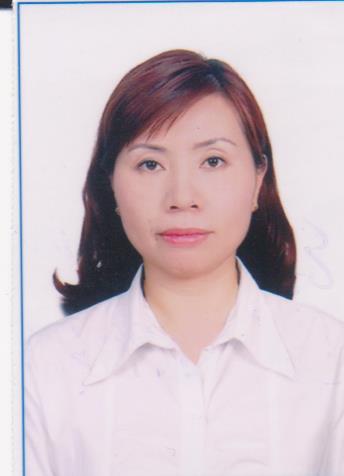 + Họ tên: Triệu Thúy Nga+ Chức danh: Lãnh sự, Trưởng Chi nhánh Thương vụ Việt Nam tại Nam Ninh, Quảng Tây, Trung Quốc+ Địa chỉ: Địa chỉ: Room 1910, Building 2nd, Hang Yang International Center
No.131 Minzu Avenue, Nanning, China+ Tel: +86 771 5534752+ Mobile: +86 18577177819+ Fax: +86 771 5534751+ Email: namninh@moit.gov.vn     13) Văn phòng Kinh tế Văn hóa Việt Nam tại Đài Bắc 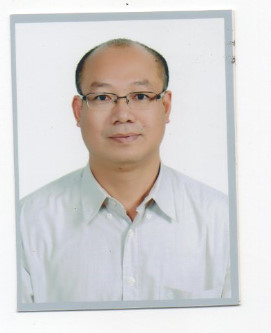 + Họ tên: Nguyễn Duy Phú+ Chức danh: Phó Chủ nhiệm Văn phòng Kinh tế Văn hóa Việt Nam tại Đài Bắc+ Địa chỉ: No.101, Floor 3, SongJiang Road, ZhongShan District, Taipei, Taiwan. PC: 10486+ Tel: +886 2 25036840+ Fax: +886 2 25036842+ Mobile: +886 975353858+ Email: tw@moit.gov.vn      14) Thương vụ Việt Nam tại Hồng Công (Kiêm nhiệm Ma Cao) (Trung Quốc)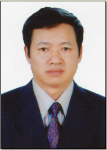 + Họ tên: Phạm Văn Công+ Chức vụ: Phó Tổng Lãnh sự Tổng Lãnh sự quán Việt Nam tại Hồng Công, Trung Quốc; Tham tán thương mại Việt Nam tại Hồng Công, Trung Quốc.
+ Địa chỉ: 17/F, Golden Star Building, No. 20-24 Lockhart Road, Wan Chai, Hong Kong
+ Tel: +852 2865 3218 - 2527 0495 + Fax: +852 2865 3808
+ Email: hk@moit.gov.vn; hkvntrade@gmail.com; 
   15) Thương vụ Việt Nam tại Hàn Quốc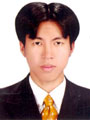 + Họ tên: Chu Thắng Trung+ Chức danh: Tham tán Thương mại+ Địa chỉ: 6th Floor, Golden Bridge Build., Chungjeongno 3-ga, No.222, Seodaemun-Gu, Seoul, 120-708, Korea+ Tel: +82 02 364 3661 / 364 3662+ Fax: +82 02 364 3664+ Email: kr@moit.gov.vn      16) Thương vụ Việt Nam tại Nhật Bản+ Họ tên: Nguyễn Trung Dũng+ Chức danh: Tham tán Công sứ + Địa chỉ: 50-11 Motoyoyogicho, Shibuya-ku, Tokyo 151-0062, Japan+ Tel: +81 3 3466 3315; +81 3 3466 3466+ Fax: +81 33466 3360+ Email: jp@moit.gov.vn     17) Chi nhánh Thương vụ Việt Nam tại Ô-sa-ka (Nhật Bản)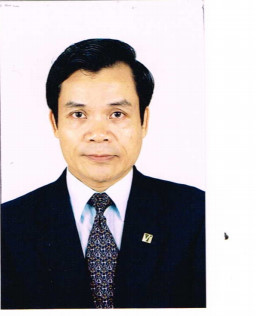 + Họ tên: Nguyễn Việt Hòa+ Chức danh: Trưởng Chi nhánh Thương vụ Việt Nam tại Osaka, Nhật Bản+ Địa chỉ: Room 403, Premium Nagahori Bldg., 1-3-9 Minamisenba, Chuo-Ku, Osaka 542-0081 Japan.+ Tel: +81 662617462+ Fax: +81 662617461+ E-Mail: osaka@moit.gov.vn; nvhoaosaka@gmail.com      18) Thương vụ Việt Nam tại Niu Di-lân (Kiêm nhiệm Fiji, Samoa)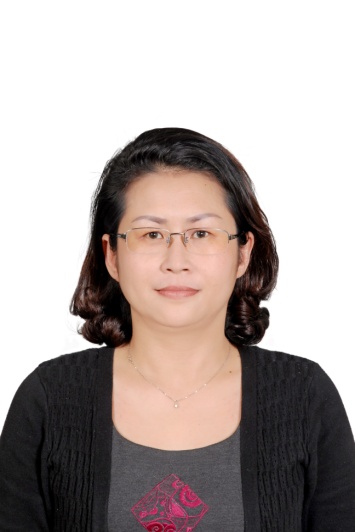 + Họ tên: Nguyễn Kim Phượng+ Chức danh: Tham tán Thương mại+ Địa chỉ : Physical Address: Level 2, 90- 92 Dixon street, Te AroPO Box 11095, Manners street, Wellington 6142+ Tel/Fax: + 64 4 8033 775 + ĐTDD: + 64 21 425 558+ Email: nz@moit.gov.vn; phuongnk@moit.gov.vn; phuongnknz@yahoo.com     19) Thương vụ Việt Nam tại Úc (Kiêm nhiệm uatu, quần đảo Marshalls, Micronesia, quần đảo Solomon)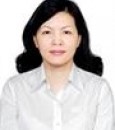 + Họ tên: Nguyễn Thị Hoàng Thúy+ Chức danh: Phó Tổng lãnh sự tại Sydney, trưởng cơ quan thương vụ tại Úc+ Địa chỉ: số 9 Poate, Centennial Park, NSW 2021Tel: +61 2 9361 5898/ +61 2 9356 4869+ Tel: +61 0 449524668+ Fax: (612) 9211-6653+ Email: thuynh@moit.gov.vn; au@moit.gov.vn, vntrade@bigpond.net.au      20) Văn phòng xúc tiến thương mại Việt Nam tại Trùng Khánh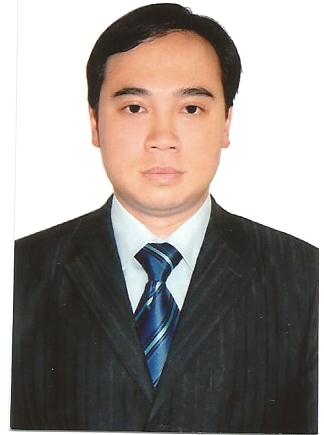 + Họ tên: Đào Việt Anh+ Chức danh: Trưởng văn phòng+ Địa chỉ: No 10, 12th Floor, Fuli Haiyang Guoji Buliding, Beichengtian Road, Jiangbei District, Chongquing City, China+ Tel: +86 23 67906219; + Mobile: +86 15823545729+ Fax: (86) 23 67908285+ Email: trungkhanh@vietrade.gov.vn; anhdv@vietrade.gov.vn; anhdvi@moit.gov.vn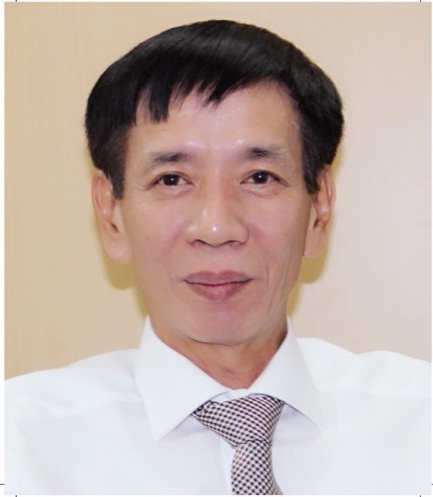 